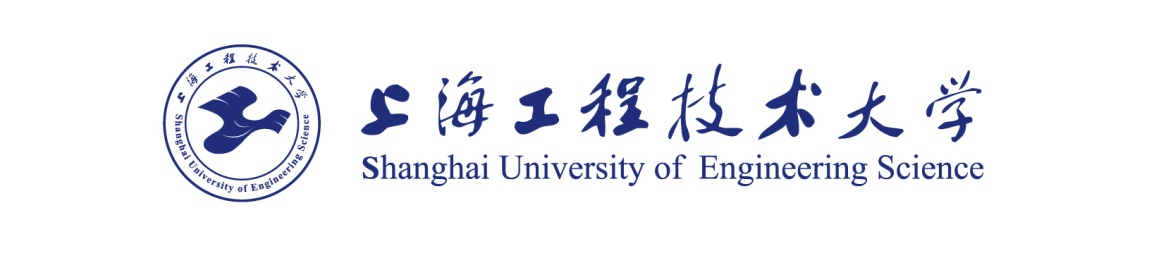 外国留学生（交换生、非学历生）入学申请表Application Form for Exchange Students (Non Degree students)请申请人用中文或英文印刷体认真填写以下诸项，字迹要清楚。不能缺项填写，没有的请写“无”。Please fill in the form in Chinese or English carefully and clearly. Please put N/A if not applicable.   申请人保证：上述各项中所提供的情况是真实无误的；在中国学习期间遵守中国政府的法律和学校的规章制度，尊重学校的教学安排。I hereby affirm that:1. All the information in this form is true and correct;2. I shall abide by the laws of the Chinese Government and the regulations of the School, and will concentrate on my studies and researches, and will follow the teaching programs made by the university.            日期：        年       月         日                申请人签名：            Date:      YYYY       MM       DD                Signature               (无此签名，申请无效/The application is invalid without signature)  申请人请同时提交：Applicant should submit the following documents together with the application form:(1) 学校推荐信                              Reference Letter from home institution（2）学习成绩单                             Transcript at home institution（3）护照复印件                             Photocopy of Passport（4）2张护照照片                           2 Passport photographs （5）保险证明书（申请人最晚须在入学时提交）Valid insurance certificate (must be submitted on your arrival)申请表请寄往：                                Please send the application form to the following address:上海市长宁区仙霞路350号科创楼711室          Room711，KeChuang Building, No. 350 Xianxia Road,上海工程技术大学对外文化教育交流中心          Changning District, Shanghai, China邮政编码：200336                              Postcode: 200336电话：86-21-62096501       					Tel: 86-21-62096501   传真：86-21-62754983							Fax: 86-21-62754983电子邮件：hanyu@sues.edu.cn                    Email: hanyu@sues.edu.cn网址：www.sues.edu.cn                          Website: www.sues.edu.cn姓Surname Name/Last Name姓Surname Name/Last Name姓Surname Name/Last Name姓Surname Name/Last Name照片PHOTO名First Name/Given Name名First Name/Given Name名First Name/Given Name中间名Middle Name中间名Middle Name中间名Middle Name中间名Middle Name中间名Middle Name照片PHOTO国籍Nationality国籍Nationality国籍Nationality国籍Nationality性别Gender性别Gender性别Gender性别Gender性别Gender□ 男 Male     □ 女 Female□ 男 Male     □ 女 Female□ 男 Male     □ 女 Female出生日期Date of birth出生日期Date of birth年/yy    月/mm     日/dd年/yy    月/mm     日/dd年/yy    月/mm     日/dd年/yy    月/mm     日/dd年/yy    月/mm     日/dd年/yy    月/mm     日/dd出生地点Place of birth出生地点Place of birth出生地点Place of birth出生地点Place of birth出生地点Place of birth护照号码Passport No.护照号码Passport No.护照有效期Valid until护照有效期Valid until护照有效期Valid until护照有效期Valid until护照有效期Valid until年/yy    月/mm    日/dd年/yy    月/mm    日/dd年/yy    月/mm    日/dd婚姻状况Marital Status婚姻状况Marital Status□单身Single □已婚Married□单身Single □已婚Married□单身Single □已婚Married□单身Single □已婚Married□单身Single □已婚Married□单身Single □已婚Married宗教信仰Religion宗教信仰Religion宗教信仰Religion宗教信仰Religion宗教信仰Religion手机Mobile number手机Mobile number电子邮件E-mail电子邮件E-mail电子邮件E-mail电子邮件E-mail电子邮件E-mail家庭住址Permanent Address家庭住址Permanent Address邮政编码Post Code邮政编码Post Code家庭电话/传真Home Tel/Fax家庭电话/传真Home Tel/Fax家庭电话/传真Home Tel/Fax家庭电话/传真Home Tel/Fax通信地址Mailing address 通信地址Mailing address 收件人Contact Name收件人Contact Name邮政编码Post Code邮政编码Post Code邮政编码Post Code邮政编码Post Code电话/传真Tel/Fax所属学校、院系Department/ Home Institution所属学校、院系Department/ Home Institution联系人Contact person联系地址Address联系地址Address电话/传真Tel/Fax学习经历（高等教育起填写）     Educational background（From High Education Institution）学习经历（高等教育起填写）     Educational background（From High Education Institution）学习经历（高等教育起填写）     Educational background（From High Education Institution）学习经历（高等教育起填写）     Educational background（From High Education Institution）学习经历（高等教育起填写）     Educational background（From High Education Institution）学习经历（高等教育起填写）     Educational background（From High Education Institution）学习经历（高等教育起填写）     Educational background（From High Education Institution）学习经历（高等教育起填写）     Educational background（From High Education Institution）学习经历（高等教育起填写）     Educational background（From High Education Institution）学习经历（高等教育起填写）     Educational background（From High Education Institution）学习经历（高等教育起填写）     Educational background（From High Education Institution）学习经历（高等教育起填写）     Educational background（From High Education Institution）学习经历（高等教育起填写）     Educational background（From High Education Institution）学习经历（高等教育起填写）     Educational background（From High Education Institution）学习经历（高等教育起填写）     Educational background（From High Education Institution）学习经历（高等教育起填写）     Educational background（From High Education Institution）学校名称Institutions学校名称Institutions学校名称Institutions学校名称Institutions在校时间Years attended  (from/to)在校时间Years attended  (from/to)在校时间Years attended  (from/to)在校时间Years attended  (from/to)在校时间Years attended  (from/to)在校时间Years attended  (from/to)主修专业Field of study主修专业Field of study主修专业Field of study主修专业Field of study所获文凭Diploma received所获文凭Diploma received————————————————————————————————————————————————————————————语言能力  Language proficiency语言能力  Language proficiency语言能力  Language proficiency语言能力  Language proficiency语言能力  Language proficiency语言能力  Language proficiency语言能力  Language proficiency语言能力  Language proficiency语言能力  Language proficiency语言能力  Language proficiency语言能力  Language proficiency语言能力  Language proficiency语言能力  Language proficiency语言能力  Language proficiency语言能力  Language proficiency语言能力  Language proficiency汉语能力Chinese Proficiency□母语Native□流利Fluent□高级Advanced□良好Conversational□一般Basic  □不会None                                                                         □母语Native□流利Fluent□高级Advanced□良好Conversational□一般Basic  □不会None                                                                         □母语Native□流利Fluent□高级Advanced□良好Conversational□一般Basic  □不会None                                                                         □母语Native□流利Fluent□高级Advanced□良好Conversational□一般Basic  □不会None                                                                         □母语Native□流利Fluent□高级Advanced□良好Conversational□一般Basic  □不会None                                                                         □母语Native□流利Fluent□高级Advanced□良好Conversational□一般Basic  □不会None                                                                         Test(s) taken:HSK：_______Level ;Other please specify_________Test(s) taken:HSK：_______Level ;Other please specify_________Test(s) taken:HSK：_______Level ;Other please specify_________Test(s) taken:HSK：_______Level ;Other please specify_________Test(s) taken:HSK：_______Level ;Other please specify_________Test(s) taken:HSK：_______Level ;Other please specify_________Test(s) taken:HSK：_______Level ;Other please specify_________Test(s) taken:HSK：_______Level ;Other please specify_________Test(s) taken:HSK：_______Level ;Other please specify_________英语能力English Proficiency□母语Native□流利Fluent□高级Advanced□良好Conversational□一般Basic  □不会None  □母语Native□流利Fluent□高级Advanced□良好Conversational□一般Basic  □不会None  □母语Native□流利Fluent□高级Advanced□良好Conversational□一般Basic  □不会None  □母语Native□流利Fluent□高级Advanced□良好Conversational□一般Basic  □不会None  □母语Native□流利Fluent□高级Advanced□良好Conversational□一般Basic  □不会None  □母语Native□流利Fluent□高级Advanced□良好Conversational□一般Basic  □不会None  Test(s) taken: TOEFL________；   GMAT_________；  GRE_________；    IELTS____________       Other please specify _________Test(s) taken: TOEFL________；   GMAT_________；  GRE_________；    IELTS____________       Other please specify _________Test(s) taken: TOEFL________；   GMAT_________；  GRE_________；    IELTS____________       Other please specify _________Test(s) taken: TOEFL________；   GMAT_________；  GRE_________；    IELTS____________       Other please specify _________Test(s) taken: TOEFL________；   GMAT_________；  GRE_________；    IELTS____________       Other please specify _________Test(s) taken: TOEFL________；   GMAT_________；  GRE_________；    IELTS____________       Other please specify _________Test(s) taken: TOEFL________；   GMAT_________；  GRE_________；    IELTS____________       Other please specify _________Test(s) taken: TOEFL________；   GMAT_________；  GRE_________；    IELTS____________       Other please specify _________Test(s) taken: TOEFL________；   GMAT_________；  GRE_________；    IELTS____________       Other please specify _________其他Other学习计划 Study Plan at SUES学习计划 Study Plan at SUES学习计划 Study Plan at SUES学习计划 Study Plan at SUES学习计划 Study Plan at SUES学习计划 Study Plan at SUES学习计划 Study Plan at SUES学习计划 Study Plan at SUES申请类别Category申请类别Category申请类别Category申请类别Category专业或专题      Subject or field of study专业或专题      Subject or field of study专业或专题      Subject or field of study指导教师Advisor非学位生NONDEGREE□ 高级进修生Senior Advanced Student□ 高级进修生Senior Advanced Student□ 高级进修生Senior Advanced Student专业Major：专业Major：专业Major：非学位生NONDEGREE□ 普通交换生Exchange Student□ 普通交换生Exchange Student□ 普通交换生Exchange Student专业Major：专业Major：专业Major：非学位生NONDEGREE□ 语言进修生Language student□ 语言进修生Language student□ 语言进修生Language student汉语/Chinese language汉语/Chinese language汉语/Chinese language个人学习计划Personal Study planPlease state your study plan for the Study Abroad period, in terms of academic study, Chinese language learning and cultural experience etc. 个人学习计划Personal Study planPlease state your study plan for the Study Abroad period, in terms of academic study, Chinese language learning and cultural experience etc. 个人学习计划Personal Study planPlease state your study plan for the Study Abroad period, in terms of academic study, Chinese language learning and cultural experience etc. 个人学习计划Personal Study planPlease state your study plan for the Study Abroad period, in terms of academic study, Chinese language learning and cultural experience etc. 个人学习计划Personal Study planPlease state your study plan for the Study Abroad period, in terms of academic study, Chinese language learning and cultural experience etc. 个人学习计划Personal Study planPlease state your study plan for the Study Abroad period, in terms of academic study, Chinese language learning and cultural experience etc. 个人学习计划Personal Study planPlease state your study plan for the Study Abroad period, in terms of academic study, Chinese language learning and cultural experience etc. 个人学习计划Personal Study planPlease state your study plan for the Study Abroad period, in terms of academic study, Chinese language learning and cultural experience etc. 学习时间     Duration of study学习时间     Duration of study学习时间     Duration of study学习时间     Duration of study学习时间     Duration of study学习时间     Duration of study学习时间     Duration of study学习时间     Duration of study自/From自/From           年/yy      月/mm     日/dd           年/yy      月/mm     日/dd           年/yy      月/mm     日/dd至/To年/yy        月/mm        日/dd年/yy        月/mm        日/dd经费来源      Financial Support经费来源      Financial Support经费来源      Financial Support经费来源      Financial Support经费来源      Financial Support经费来源      Financial Support经费来源      Financial Support经费来源      Financial Support□ 自费Self-sponsored□ 自费Self-sponsored□ 自费Self-sponsored保证人姓名Guarantor's name：与申请人关系Relationship with applicant：地址Address： 电话/传真 Tel/fax：保证人签名Guarantor's signature ：保证人姓名Guarantor's name：与申请人关系Relationship with applicant：地址Address： 电话/传真 Tel/fax：保证人签名Guarantor's signature ：保证人姓名Guarantor's name：与申请人关系Relationship with applicant：地址Address： 电话/传真 Tel/fax：保证人签名Guarantor's signature ：保证人姓名Guarantor's name：与申请人关系Relationship with applicant：地址Address： 电话/传真 Tel/fax：保证人签名Guarantor's signature ：保证人姓名Guarantor's name：与申请人关系Relationship with applicant：地址Address： 电话/传真 Tel/fax：保证人签名Guarantor's signature ：□ 校际交换Universityexchange□ 校际交换Universityexchange□ 校际交换Universityexchange学校名称University： 联系人Contact person：                        学院Department：地址Address：电话/传真Tel & Fax：                          E-mail：学校名称University： 联系人Contact person：                        学院Department：地址Address：电话/传真Tel & Fax：                          E-mail：学校名称University： 联系人Contact person：                        学院Department：地址Address：电话/传真Tel & Fax：                          E-mail：学校名称University： 联系人Contact person：                        学院Department：地址Address：电话/传真Tel & Fax：                          E-mail：学校名称University： 联系人Contact person：                        学院Department：地址Address：电话/传真Tel & Fax：                          E-mail：□ 奖学金Scholarship□ 奖学金Scholarship□ 奖学金Scholarship奖学金名称Scholarship：提供奖学金单位Provided by: 电话/传真Tel/Fax：                            E-mail：奖学金名称Scholarship：提供奖学金单位Provided by: 电话/传真Tel/Fax：                            E-mail：奖学金名称Scholarship：提供奖学金单位Provided by: 电话/传真Tel/Fax：                            E-mail：奖学金名称Scholarship：提供奖学金单位Provided by: 电话/传真Tel/Fax：                            E-mail：奖学金名称Scholarship：提供奖学金单位Provided by: 电话/传真Tel/Fax：                            E-mail：附加信息 （健康状况、过敏事项等，如有需要请另附纸张）Additional information you consider necessary (Medical problems, allergies etc. Please continue on a separate sheet if necessary)附加信息 （健康状况、过敏事项等，如有需要请另附纸张）Additional information you consider necessary (Medical problems, allergies etc. Please continue on a separate sheet if necessary)附加信息 （健康状况、过敏事项等，如有需要请另附纸张）Additional information you consider necessary (Medical problems, allergies etc. Please continue on a separate sheet if necessary)附加信息 （健康状况、过敏事项等，如有需要请另附纸张）Additional information you consider necessary (Medical problems, allergies etc. Please continue on a separate sheet if necessary)附加信息 （健康状况、过敏事项等，如有需要请另附纸张）Additional information you consider necessary (Medical problems, allergies etc. Please continue on a separate sheet if necessary)附加信息 （健康状况、过敏事项等，如有需要请另附纸张）Additional information you consider necessary (Medical problems, allergies etc. Please continue on a separate sheet if necessary)附加信息 （健康状况、过敏事项等，如有需要请另附纸张）Additional information you consider necessary (Medical problems, allergies etc. Please continue on a separate sheet if necessary)附加信息 （健康状况、过敏事项等，如有需要请另附纸张）Additional information you consider necessary (Medical problems, allergies etc. Please continue on a separate sheet if necessary)